      			2023 Veterans Day Parade                        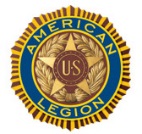 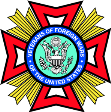 Sponsored by Skiatook/Sperry American Legion Post 131 &VFW Skiatook Post 7977Saturday, November 11th, 202310:00 A.M. LINE-UP - 11:00 A.M. TO GOFill out information below completely and e-mail this form to American Legion Post 131 at skiatookpost131@gmail.com. This form will also be available at the parade registration site at the Skiatook High School from 10:00 a.m. to 10:30 a.m. before the parade.  Even if you have sent in your registration form, please check in at the parade registration table the morning of the parade.  Form must be turned in to be in the parade.   Awards are not going to be given for parade entries. This parade is all about honoring the veterans. The parade entries will line up at 10:00 a.m. on the east side of the Skiatook High School.  Stop your parade entry for a minute in front of the announcer at the parade so he can introduce your organization or group and announce what you have noted on your registration form below. Please check the type of your parade entry below.   Float    Royalty/Political/Dignitary    Scouts      School  Civic Club    Church   Horse Unit   **All horses will be placed at end of parade and must clean up animal waste in the staging area Other ____ _________________________________ What vehicles/participants will be a part of your parade entry? Check all that apply: Car    Truck     Flatbed     Animals     Walkers     Other:  			 	 	 Please indicate below how you want your entry announced: NAME OF GROUP OR ORGANIZATION:				______________________________________________________________________________	WHAT DO YOU WANT THE PARADE ANNOUNCER TO SAY ABOUT YOUR GROUP OR ORGANIZATION?:  Hold Harmless AgreementWe agree to indemnify and hold harmless The Skiatook/Sperry American Legion Post 131 & VFW Skiatook Post 7977 and their Officers and Members, the City of Skiatook, the State of Oklahoma and their respective liability insurance carriers, against any and all claims from our participation in the 2023 Veterans Day Parade.Organization 												Contact Name 											Street Address 											City 									 State 		 Zip 		Phone							Cell						Email 													